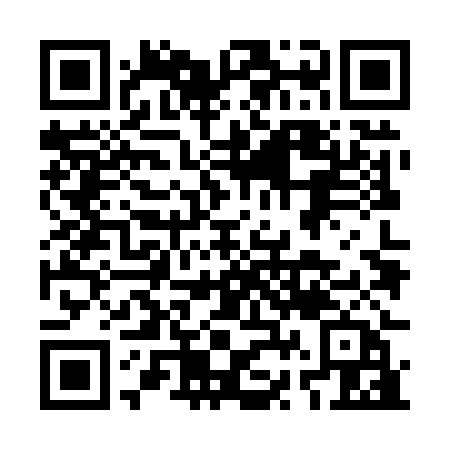 Ramadan times for Hollabrunn, AustriaMon 11 Mar 2024 - Wed 10 Apr 2024High Latitude Method: Angle Based RulePrayer Calculation Method: Muslim World LeagueAsar Calculation Method: ShafiPrayer times provided by https://www.salahtimes.comDateDayFajrSuhurSunriseDhuhrAsrIftarMaghribIsha11Mon4:324:326:1612:053:155:555:557:3412Tue4:304:306:1412:053:165:575:577:3613Wed4:274:276:1212:053:175:585:587:3714Thu4:254:256:1012:053:186:006:007:3915Fri4:234:236:0812:043:196:016:017:4016Sat4:214:216:0612:043:206:036:037:4217Sun4:184:186:0412:043:216:046:047:4418Mon4:164:166:0212:043:226:066:067:4619Tue4:144:146:0012:033:236:076:077:4720Wed4:124:125:5812:033:246:096:097:4921Thu4:094:095:5612:033:256:106:107:5122Fri4:074:075:5412:023:256:126:127:5223Sat4:054:055:5212:023:266:136:137:5424Sun4:024:025:4912:023:276:156:157:5625Mon4:004:005:4712:013:286:166:167:5826Tue3:573:575:4512:013:296:186:187:5927Wed3:553:555:4312:013:306:196:198:0128Thu3:533:535:4112:013:306:216:218:0329Fri3:503:505:3912:003:316:226:228:0530Sat3:483:485:3712:003:326:246:248:0731Sun4:454:456:351:004:337:257:259:081Mon4:434:436:3312:594:337:277:279:102Tue4:404:406:3112:594:347:287:289:123Wed4:384:386:2912:594:357:307:309:144Thu4:354:356:2712:584:367:317:319:165Fri4:334:336:2512:584:367:337:339:186Sat4:304:306:2312:584:377:347:349:207Sun4:274:276:2112:584:387:367:369:228Mon4:254:256:1812:574:397:377:379:249Tue4:224:226:1612:574:397:397:399:2610Wed4:204:206:1412:574:407:407:409:28